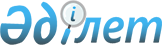 Об оказании дополнительной социальной помощи
					
			Утративший силу
			
			
		
					Постановление акимата Абайского района Карагандинской области от 7 июня 2012 года N 15/04. Зарегистрировано Управлением юстиции Абайского района Карагандинской области 18 июня 2012 года N 8-9-135. Утратило силу постановлением акимата Абайского района Карагандинской области от 11 марта 2014 года № 09/03

      Сноска. Утратило силу постановлением акимата Абайского района Карагандинской области от 11.03.2014 № 09/03.

      В соответствии с Законом Республики Казахстан от 13 апреля 2005 года "О социальной защите инвалидов в Республике Казахстан", Законом Республики Казахстан от 11 июля 2002 года "О социальной и медико-педагогической коррекционной поддержке детей с ограниченными возможностями", Законом Республики Казахстан от 23 января 2001 года "О местном государственном управлении и самоуправлении в Республике Казахстан" акимат Абайского района ПОСТАНОВЛЯЕТ:



      1. Оказывать дополнительную социальную помощь лицам, имеющим право на материальное обеспечение детей-инвалидов, воспитывающихся и обучающихся на дому (далее - социальная помощь) с 1 марта 2012 года.



      2. Предоставлять социальную помощь в размере четырех месячных расчетных показателей в квартал на каждого ребенка-инвалида.



      3. Установить следующие условия:



      1) социальная помощь на детей-инвалидов (кроме детей-инвалидов, находящихся на полном государственном обеспечении, и детей-инвалидов, в отношении которых родители лишены родительских прав) предоставляется одному из родителей и иным законным представителям детей-инвалидов, обучающихся и воспитывающихся на дому, независимо от дохода семьи;



      2) социальная помощь предоставляется с месяца обращения до окончания срока, установленного в заключении межведомственной психолого-медико-педагогической консультации при государственном учреждении "Управление образования Карагандинской области";



      3) выплата социальной помощи производится за истекший месяц по мере поступления финансирования. При наличии обстоятельств, повлекших прекращение выплаты социальной помощи (достижение ребенком-инвалидом возраста 18 лет, смерть ребенка-инвалида, снятие инвалидности), выплата прекращается с месяца, следующего за тем, в котором наступили соответствующие обстоятельства.



      4. Государственному учреждению "Отдел занятости и социальных программ Абайского района" (Шакентаев З.) обеспечить назначение и выплату социальной помощи.



      5. Государственному учреждению "Отдел финансов Абайского района" (Колябина В.Г.) и государственному учреждению "Отдел экономики и бюджетного планирования Абайского района" (Муталяпова Б.Р.) разрешить вопрос по финансированию социальной помощи в соответствии с планами финансирования по обязательствам и платежам в пределах средств, предусмотренных в местном бюджете.



      6. Отменить постановление акимата Абайского района от 5 апреля 2012 года N 10/05 "О материальном обеспечении детей-инвалидов, воспитывающихся и обучающихся на дому".



      7. Контроль за исполнением настоящего постановления возложить на заместителя акима Абайского района Джунуспекову А.А.



      8. Настоящее постановление вводится в действие по истечении десяти календарных дней после дня его первого официального опубликования и распространяется на отношения, возникшие с 1 марта 2012 года.

 

 
					© 2012. РГП на ПХВ «Институт законодательства и правовой информации Республики Казахстан» Министерства юстиции Республики Казахстан
				Аким Абайского районаЕ. Нашаров